Распоряжение № 28                                                                                                    от 04.10. 2016 г. «О внесении изменений в план-график закупок товаров,  работ,  услуг для нужд сельского поселения Юмашевский сельсовет МР Чекмагушевский район РБ» В соответствии с п.1 ч. 13,  ч-ч 14-15 ст. 21  Федерального закона от 05. 04. 2013г. № 44 «О контрактной системе в сфере закупок товаров, работ и услуг для обеспечения государственных муниципальных служб  внести в План-график закупок товаров, работ сельского поселения Юмашевский сельсовет  следующие  изменения:1.Приобретение  сварочного аппарата инверторный САИ 190ПН «РЕСАНТА» на сумму 10 900,00 (десять тысяч девятьсот рублей)  00 копеек.2.Приобретение сварочных электродов АНО-21 новинка безшов. 1 кг 3мм ПРЕМИУМ (Ростов) на сумму 160,00 (сто шестьдесят рублей) 00 копеек.3.Приобретение саморезов  ШСГД (гипсокартон-дерево) 4,2х75  на сумму 170,00 (сто семьдесят рублей) 00 копеек.4.Приобретение  саморезов ШСММ прессшайба сверло 4,2х50 (весовой) на сумму 220,00 (двести двадцать рублей) 00 копеек. 5. Контроль над  выполнением настоящего Распоряжения  оставляю за собой.  Глава сельского поселения:                      Е.С. Семенова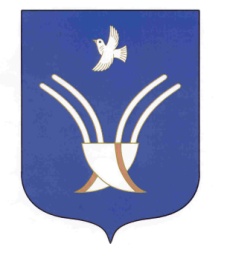 